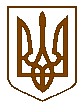 УКРАЇНАБілокриницька   сільська   радаРівненського   району    Рівненської    області(двадцять перша чергова сесія сьомого скликання)РІШЕННЯвід  19 вересня   2017 року                                                                             № 559                                                                      Про стан освіти на територіїБілокриницької сільської радиЗаслухавши та обговоривши інформацію завідувача Білокриницького дошкільного навчального закладу «ясла сад» В. Вельгун щодо стану освіти на території Білокриницької сільської ради, керуючись Законами України «Про місцеве самоврядування в Україні», «Про освіту», «Про загальну середню освіту», Указом Президента України від 30.09.2010 року №926 «Про заходи щодо пріоритетного розвитку освіти в Україні», Постановою Кабінету Міністрів України від 14.01.2004 року №24 «Про затвердження державного стандарту базової і повної загальної середньої освіти» та з метою  забезпечення дітей якісною і доступною освітою, сесія Білокриницької сільської радиВ И Р І Ш И ЛА :Інформацію завідувача Білокриницького дошкільного навчального закладу «ясла сад» В. Вельгун  взяти до уваги (додається).Роботу освітніх закладів на території Білокриницької сільської ради вважати задовільною.Дирекції освітніх закладів:сприяти розвитку та збереженню мережі освітніх закладів територіальної громади;активізувати роботу стосовно покращення якісного складу педагогічних кадрів освітніх закладів територіальної громади;здійснювати заходи щодо  подальшого зміцнення матеріально - технічної бази  навчальних закладів територіальної громади;вести постійний контроль за якісним харчуванням дітей.Адміністрації дошкільного навчального закладу «ясла сад» спільно з органом місцевого самоврядування вжити заходи щодо утеплення фасаду закладу;Про хід виконання даного рішення доповісти на засіданні сесії сільської ради  у 2018 р.Контроль   за   виконанням   данного  рішення покласти на т.в.о. секретаря виконкому, О. Казмірчук  та голову постійної комісії з питань законності, правопорядку, охорони навколишнього середовища, соціального захисту населення та спортивного розвитку села,   А. Плетьонку.Сільський голова		                                                               Т.  ГончарукІнформаційна довідкапро стан освіти на території Білокриницької сільської радиОсвіта є найважливішою сферою реалізації прав людини, є забезпеченням рівних прав та можливостей в отриманні якісних знань. Основа майбутньої особистості закладається в ранньому віці. Знання та вміння, набуті в дитинстві – це коріння, і чим воно міцніше, тим впевненіше  почувається людина в житті. Саме тому постійно триває пошук шляхів творчого зростання дітей з урахуванням їх індивідуальних особливостей та можливостей рости здоровими, вільними та щасливими.Мережа освітніх закладів територіальної громади приводиться у відповідність до потреб населення. На даний час на території ради функціонує Білокриницька загальноосвітня школа 1-3 ст., Білокриницький дошкільний навчальний заклад ясла-садок, Глинківська загальноосвітня школа 1-2 ст. та група з короткотривалим перебуванням дітей «Калинонька» в с. Глинки. Загальна чисельність дітей освітніх закладів близько  855 осіб. Щорічно кількість вихованців збільшується.  Освітні заклади територіальної громади на 100% забезпечені педагогічними кадрами. При цьому актуальним є питання залучення молодих спеціалістів та вдосконалення якісного складу працівників шляхом проходження курсової перепідготовки працівників. Важливою складовою забезпечення рівного доступу до якісної освіти є організація безпечного підвезення учнів та працівників освіти до місць навчання роботи та у зворотному напрямку. На 2017/2018 навчальний рік заплановано перевезення 20 учнів та 2 педагогічні працівників однією одиницею автотранспорту. Навчальні заклади мають у наявності  персональні комп’ютери, які встановлені за кошти з різних джерел фінансування. Вони використовуються у навчальному процесі та  у веденні управлінсько-господарської діяльності. На цей час до мережі Інтернет підключено всі  навчальні заклади. У навчальних закладах територіальної громади створені та діють електронні скриньки  та веб-сайти.На виконання Закону України «Про охорону дитинства»  у 2017/2018 році безкоштовно харчуються діти 1-4 класів, діти 5-11 класів з пільгової категорії (малозабезпечені сім’ї, діти-сироти та позбавлені батьківського піклування, діти учасників АТО).  Рішенням виконавчого комітету надано пільгу на харчування в Білокриницькому ДНЗ одній дитині учасника АТО.  Середня  вартість харчування одного дітодня  в дошкільному навчальному закладі становить за даний період становить  9,48 грн.Щороку в навчальних закладах проводяться  косметичні та поточні ремонти приміщень.На сьогодні продовжується робота по зміцненню матеріально-технічної бази освітніх закладів.  При підготовці до 2017-2018 навчального року були виділені кошти з місцевого бюджету на: капітальний ремонту будівлі Білокриницького дошкільного навчального закладу ясла-садок, загальна кошторисна вартість будівництва складає 819,732 тис. грн.утеплення фасаду Глинківської ЗОШ 1-2 ст.;утеплення фасаду спортивної зали Білокриницької ЗОШ 1-3 ст.У всіх навчальних закладах створено сприятливі умови для перебування, виховання та розвитку дітей шляхом впровадження інноваційних програм, методик та технологій. Постійно ведеться санітарно-просвітницька робота серед батьків, дітей з питань здорового способу життя, загартування та раціонального харчування.Стосовно позашкільної освіти, то станом на 01.09.2017 на території ради функціонує ГО «ФСК «Білокриницький» та гурток сучасного танцю при Білокриницькому будинку культури. У 2017 році покращено матеріально-технічну базу ГО «ФСК «Білокриницький» на загальну суму 120 тис.грн.На завершальному етапі тендерна документація щодо капітального ремонту Білокриницького будинку культури, зокрема і кімнат для проведення дозвілля дітей.Мережа спортивних секцій протягом останніх років поступово збільшується. До послуг дітей 7 секцій (152  учнів) з 7-ми видів спорту (баскетбол, волейбол, футбол, гирьовий спорт, армспорту, настільний теніс, шахи та шахмати).Цьогоріч наші спортсмени захищали честь територіальної громади в                    с. Городок , де здобули безліч призових місць та за в зальному заліку здобули І загальнокомандне місце.Хочеться сказати, що серед здобутків є і недоліки. Так, проблемою дошкільної освіти є влаштування дітей до дошкільного закладу. Групи переповнені. Замість 20 дітей і групах по 33-37 діток. Щороку бажаючих влаштувати дитину до дошкільного закладу вдвічі більше ніж може прийняти заклад.Система освіти на території Білокриницької сільської ради розвинена в повному обсязі, оскільки  тут  працюють професіонали та орган місцевої влади прикладає максимум зусиль задля процвітання даної галузі.Завідувач Білокриницького ДНЗ «ясла сад»                                           В. ВельгунПленарне засідання двадцять першої чергової сесії Білокриницької сільської ради сьомого скликання19 вересня  2017 року
ВІДОМІСТЬдля поіменного голосування з питання:«Про стан освіти на території Білокриницької сільської ради»Голосували:    «за» - 	16	                          «проти» - 	0	                          «утримався» - 	0	                          «не голосував» - 	0	№з/пПрізвище, ім’я, по батьковіЗаПротиУтри-мавсяНе приймав участь в голосу-ванні1.Гончарук Тетяна Володимирівназа2.Галябар Роман Олександровичвідсутній3.Власюк Світлана Андріївназа4.Данилюк Наталія Василівназа5.Семенюк Марія Петрівнавідсутня6.Дем'янчук Віталій Григоровичза7.Зданевич Оксана Данилівнавідсутня8.Кисіль Тетяна Михайлівназа9.Панчук Ярослав Петровичза10.Ящук Оксана Костянтинівназа11.Целюк Тетяна Лонгінівнавідсутня12.Плетьонка Андрій Васильовичза13.Вовчик Юрій Анатолійовичза14.Дубіч Анатолі Миколайовичза15.Захожа Інна Анатоліївнавідсутня16.Морозюк Оксана Дмитрівназа17.Казмірчук Олена Юріївназа18.Денисюк Іван Миколайовичза19.Кравченко Алла Дмитрівназа20.Люльчик Валерій Федоровичвідсутній21.Клименко Тарас Володимировичза22.Ляшецька Надія Миколаївназа23.Ящук Олена АдамівнавідсутняВсього:Всього:16